Logging into GradPoint:Click on FOCUS or Google ChromeType the below URL into the address bar:Pcsb5736-bocaciega-ccl.v2.gradpoint.comYou should see the below screen:Username: last name, underscore, first name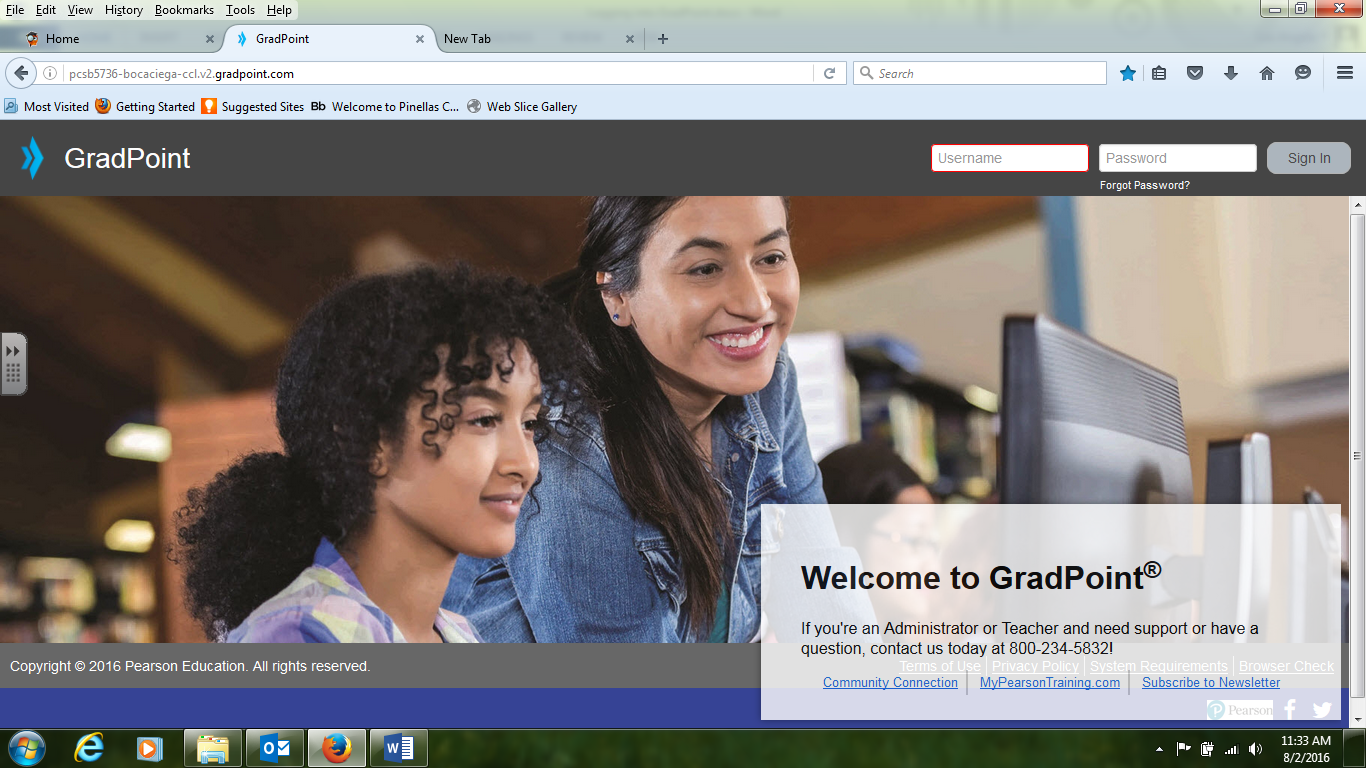 Password: password1*Pre and Posttests MUST be taken in 4-101.*NO electronics while on pre and posttests (no googling answers etc.)